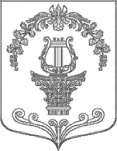 АДМИНИСТРАЦИЯ ТАИЦКОГО ГОРОДСКОГО ПОСЕЛЕНИЯ ГАТЧИНСКОГО МУНИЦИПАЛЬНОГО РАЙОНАПОСТАНОВЛЕНИЕОт  07.08. 2020                                                                                    № 365О   комиссии   по   предупреждению и ликвидации чрезвычайных ситуаций и обеспечению пожарной безопасности Таицкого городского поселенияв новой редакции В связи с кадровыми  изменениями в администрации Таицкого городского поселения  и в соответствии с Федеральным законом РФ от 21.12.1994 № 68-ФЗ «О защите населения и территорий от чрезвычайных ситуаций природного и техногенного характера», Постановлением Правительства РФ от 30.12.2003 № 794 «О единой государственной системе предупреждения и ликвидации чрезвычайных ситуаций», Областным законом Ленинградской области от 13.11.2003 № 93-оз «О защите населения и территорий Ленинградской области от чрезвычайных ситуаций природного и техногенного характера», Постановлением Правительства Ленинградской области от 18.08.2004 № 161 «О комиссии по предупреждению и ликвидации чрезвычайный ситуаций и обеспечению пожарной безопасности Правительства Ленинградской области», администрация Таицкого городского поселения ПОСТАНОВЛЯЕТ:1. Образовать комиссию по предупреждению и ликвидации чрезвычайный 
ситуаций и обеспечению пожарной безопасности Таицкого городского поселения.2. Утвердить Положение о комиссии по предупреждению и ликвидации 
чрезвычайный ситуаций и обеспечению пожарной безопасности Таицкого городского поселения, согласно приложению 1.3. Утвердить персональный состав комиссии по предупреждению и ликвидации чрезвычайный ситуаций и обеспечению пожарной безопасности Таицкого городского поселения, согласно приложению 2.4. Постановления администрации Таицкого городского поселения от 22.06.2007 года  №182    «О комиссии по предупреждению и ликвидации чрезвычайных ситуаций и обеспечению пожарной безопасности Таицкого городского поселения», от 26.11.2019 года  №600  «О внесении изменений в Постановление № 182 от 22.06.20207 года « О комиссии по предупреждению и ликвидации чрезвычайных ситуаций и обеспечению пожарной безопасности Таицкого городского поселения», считать утратившими силу.5. Контроль за исполнением настоящего Постановления оставляю за собой.6. Постановление вступает в действие с момента подписания. Приложение: 	1. Положение о комиссии по предупреждению и ликвидации
 чрезвычайный ситуаций и обеспечению пожарной безопасности 
Таицкого городского поселения.	2. Состав комиссии по предупреждению и ликвидации чрезвычайный 
ситуаций и обеспечению пожарной безопасности Таицкого городского поселения.         Глава администрации         Таицкое городское  поселение                	                      И.В. ЛьвовичПриложение 1 к Постановлению администрации Таицкого городского поселенияот     07.08.2020  № 365ПОЛОЖЕНИЕо комиссии по предупреждению и ликвидации чрезвычайный ситуаций и обеспечению пожарной безопасностиТаицкого городского поселенияI. ОБЩИЕ ПОЛОЖЕНИЯ1.1. Комиссия по предупреждению и ликвидации чрезвычайных ситуаций и 
обеспечению пожарной безопасности  администрации Таицкого городского поселения  (далее - Комиссия) является координационным органом Таицкого городского звена  Ленинградской областной подсистемы Единой государственной 
системы  предупреждения и ликвидации чрезвычайных ситуаций и образована для 
обеспечения согласованности действий администрации Таицкого городского поселения, государственных и иных организаций в целях реализации единой 
государственной политики в сфере предупреждения и ликвидации чрезвычайных 
ситуаций природного и техногенного характера (далее - чрезвычайные ситуации) и 
обеспечения пожарной безопасности, а также организации и руководства выполнением работ по предупреждению и ликвидации чрезвычайных ситуаций.1.2. Комиссия в своей деятельности руководствуется Конституцией Российской Федерации, федеральными законами, указами и распоряжениями Президента Российской Федерации, постановлениями и распоряжениями Правительства Российской Федерации, областными законами, постановлениями Правительства Ленинградской области, 
распоряжениями Губернатора Ленинградской области, решениями совета депутатов 
муниципального образования  Таицкое городское поселение, постановлениями и распоряжениями администрации Таицкого городского поселения  и настоящим Положением.    Комиссия осуществляет свою деятельность во взаимодействии с 
территориальными органами федеральных органов исполнительной власти, 
осуществляющими полномочия на территории муниципального образования город 
Коммунар, заинтересованными организациями и общественными объединениями.1.3. Общее руководство работой Комиссии осуществляет глава администрации Таицкого городского поселения. Непосредственное руководство работой Комиссии осуществляет председатель Комиссии.II. ОСНОВНЫЕ ЗАДАЧИ КОМИССИИОсновными задачами Комиссии являются:1) координация деятельности органов управления и сил Таицкого городского  звена Ленинградской областной подсистемы Единой государственной 
системы предупреждения и ликвидации чрезвычайных ситуаций;2) обеспечение согласованности действий территориальных органов управления федеральных органов исполнительной власти, Правительства Ленинградской области, администрации Таицкого городского поселения и организаций при 
решении вопросов в сфере предупреждения и ликвидации чрезвычайных ситуаций и обеспечения пожарной безопасности, а также восстановления и строительства жилых домов, объектов жилищно-коммунального хозяйства, социальной сферы, 
производственной и инженерной инфраструктуры, поврежденных и разрушенных в 
результате чрезвычайных ситуаций;3) рассмотрение вопросов о привлечении сил и средств к организации и 
проведению мероприятий по предотвращению и ликвидации чрезвычайных ситуаций.III. ФУНКЦИИ КОМИССИИВ соответствии с возложенными задачами Комиссия:1) рассматривает в пределах своей компетенции вопросы в сфере предупреждения и ликвидации чрезвычайных ситуаций и обеспечения пожарной безопасности и вносит в установленном порядке в администрацию Таицкого городского поселения соответствующие предложения;2) разрабатывает нормативные правовые акты в сфере предупреждения и 
ликвидации чрезвычайных ситуаций и обеспечения пожарной безопасности и в области защиты населения и территорий от чрезвычайных ситуаций;3) рассматривает прогнозы чрезвычайных ситуаций на территории 
Таицкого городского поселения, организует разработку и реализацию мер, направленных на предупреждение и ликвидацию чрезвычайных ситуаций и обеспечение пожарной безопасности, а также обеспечение надежности работы потенциально опасных объектов в условиях чрезвычайных ситуаций;4) участвует в осуществлении федеральных, региональных и муниципальных 
целевых и научно-технических программ по предупреждению и ликвидации 
чрезвычайных ситуаций и обеспечению пожарной безопасности, готовит предложения по их реализации;5) разрабатывает предложения по развитию и обеспечению функционирования Таицкого городского звена Ленинградской областной подсистемы Единой 
государственной системы предупреждения и ликвидации чрезвычайных ситуаций;6) координирует действий органов управления, сил и средств по выполнению 
мероприятий по защите населения при угрозе и возникновении чрезвычайных ситуаций и руководит работами по ликвидации чрезвычайных ситуаций, организовывает 
привлечение трудоспособного населения к этим работам; 7) организует оповещение органов управления, сил и средств Таицкого
городского звена  Ленинградской областной подсистемы Единой государственной 
системы  предупреждения и ликвидации чрезвычайных ситуаций, руководителей объектов и населения об угрозе и возникновении чрезвычайных ситуаций на территории города, о ходе работ по ликвидации последствий чрезвычайных ситуаций и о проводимых 
мероприятиях, обеспечивающих пожарную безопасность;8) определяет масштабы бедствий и оценивает их последствия, разрабатывает и реализует меры по их ликвидации;9) координирует действия по эвакуации населения из районов бедствий и оказанию 
помощи пострадавшему населению;10) обеспечивает размещение и первоочередное жизнеобеспечение пострадавшего 
населения;11) взаимодействует с другими комиссиями, представители «18 Отряд 
государственной противопожарной службы Гатчинского района" ГКУ Ленинградской области "Ленинградская областная противопожарно-спасательной службы", ОНД 
Гатчинского района УНД и ПР ГУ МЧС России по Ленинградской области и 
общественными объединениями по вопросам предупреждения и ликвидации 
чрезвычайных ситуаций, обеспечения пожарной безопасности, а в случае необходимости в установленном порядке вносит предложения о направлении сил и средств, для оказания помощи в ликвидации чрезвычайных ситуаций;12) руководит подготовкой неработающего населения к действиям в условиях 
угрозы или возникновения чрезвычайных ситуаций;13) в установленном порядке вносит предложения:по созданию резервов финансовых и материальных ресурсов;по организации и проведению вывода (вывоза), отселения населения из зоны 
чрезвычайной ситуации, размещению населения в безопасных районах и возвращению его после ликвидации чрезвычайных ситуаций в места постоянного проживания;по организации и проведению мероприятий по защите животных, растений, 
продовольствия, пищевого сырья, водоисточников и систем водоснабжения от 
радиоактивного загрязнения, химического и биологического заражения;14) изучает причины возникновения чрезвычайных ситуаций и разрабатывает предложения по их предупреждению.IV. ПРАВА КОМИССИИКомиссия имеет право:1) запрашивать у администрации Таицкого городского поселения, территориальных органов федеральных органов исполнительной власти, осуществляющих полномочия на территории муниципального образования Таицкое городское поселение, организаций и общественных объединений необходимые материалы и 
информацию;2) заслушивать на своих заседаниях представителей администрации 
Таицкого городского поселения, территориальных органов федеральных органов исполнительной власти, осуществляющих полномочия на территории  
муниципального образования Таицкое городское поселение  организаций и общественных 
объединений;3) привлекать для участия в работе представителей администрации 
муниципального образования Таицкого городского поселения, территориальных органов федеральных органов исполнительной власти, осуществляющих полномочия на территории  муниципального образования Таицкое городское поселение, организаций и общественных объединений по согласованию с их руководителями;4) образовывать рабочие группы из представителей заинтересованных 
организаций по направлениям деятельности Комиссии, определять полномочия и 
порядок их работы;5) вносить в установленном порядке в администрацию Таицкого городского поселения предложения по вопросам, требующим решения 
администрации;6) осуществлять координацию деятельности органов управления и сил 
Таицкого городского звена Ленинградской областной подсистемы Единой 
государственной системы предупреждения и ликвидации чрезвычайных ситуаций;7) выступать с инициативой по установлению (в пределах территории 
муниципального образования Таицкое городское поселение, в зависимости от обстановки, масштаба прогнозируемой или возникшей чрезвычайной ситуации) соответствующего режима функционирования Таицкого городского звена  Ленинградской областной 
подсистемы Единой государственной системы  предупреждения и ликвидации 
чрезвычайных ситуаций, а также порядка въезда (выезда) граждан и их поведения на данных территориях;8) в установленном порядке вносить предложения по привлечению и 
использованию по предназначению сил и средств Таицкого городского звена  
Ленинградской областной подсистемы Единой государственной системы  
предупреждения и ликвидации чрезвычайных ситуаций, а в случае необходимости - о 
направлении заявок в территориальную подсистему Ленинградской области Единой 
государственной системы  предупреждения и ликвидации чрезвычайных ситуаций на оказание помощи.4V. СОСТАВ КОМИССИИСостав Комиссии формируется из руководящего состава администрации 
Таицкого городского поселения, представителей территориальных 
органов, федеральных органов исполнительной власти, осуществляющих полномочия на территории муниципального образования город Коммунар, а также организаций, 
обеспечивающих деятельность жилищно-коммунального хозяйства, энергетики, 
транспорта, связи, действующих на территории муниципального образования город Коммунар, представители филиала "Отряд государственной противопожарной службы Гатчинского района" ГКУ Ленинградской области "Ленинградская областная 
противопожарно-спасательной службы", ОНД Гатчинского района УНД и ПР ГУ МЧС России по Ленинградской области.Образование, реорганизация и ликвидация Комиссии, утверждение состава 
Комиссии осуществляются постановлением администрации Таицкого городского поселения.Председателем Комиссии является Глава администрации 
Таицкого городского поселения, который руководит деятельностью 
Комиссии и несет ответственность за выполнение возложенных на нее задач.Координирующим  лицом  Комиссии является уполномоченный по делам ГО ЧС И ПБ Администрации Таицкого городского поселения.VI. ОРГАНИЗАЦИЯ РАБОТЫ КОМИССИИ6.1. Комиссия осуществляет свою деятельность в соответствии с планом, 
принимаемым на заседании Комиссии и утверждаемым ее председателем.6.2. Заседания Комиссии проводятся председателем или одним из его заместителей по мере необходимости, но не реже одного раза в квартал.6.3. Заседание Комиссии считается правомочным, если на нем присутствует не 
менее половины ее членов.6.4. Члены Комиссии принимают участие в заседаниях без права замены. В случае отсутствия члена Комиссии на заседании он имеет право представить свое мнение по рассматриваемым вопросам в письменной форме.6.5. Подготовка материалов к заседанию Комиссии осуществляется 
соответствующими должностными лицами к сфере ведения которых относятся вопросы, включенные в повестку дня заседания. Материалы должны быть представлены в 
Комиссию не позднее чем за 10 дней до даты проведения заседания.6.6. Решения Комиссии принимаются простым большинством голосов 
присутствующих на заседании членов Комиссии. В случае равенства голосов решающим является голос председателя Комиссии.Решения Комиссии оформляются протоколом, который подписывается 
председателем Комиссии или его заместителем, председательствующим на заседании.6.7. Решения Комиссии, принимаемые в соответствии с ее компетенцией, являются обязательными для всех комиссий по предупреждению и ликвидации чрезвычайных 
ситуаций и обеспечению пожарной безопасности организаций. 6.8. Организационно-техническое обеспечение деятельности Комиссии 
осуществляет уполномоченный по делам ГО ЧС И ПБ Администрации Таицкого городского поселения.VII. ФУНКЦИОНАЛЬНЫЕ ОБЯЗАННОСТИ ЧЛЕНОВ КОМИССИИ ПО ПРЕДУПРЕЖДЕНИЮ И ЛИКВИДАЦИИ ЧРЕЗВЫЧАЙНЫХ СИТУАЦИЙ И ОБЕСПЕЧЕНИЮ ПОЖАРНОЙ БЕЗОПАСНОСТИ 1. Функциональные обязанности председателя КЧС и ОПБ1.1. Председатель КЧС и ОПБ несет персональную ответственность за выполнение возложенных на КЧС и ОПБ задач и функций, определенных Положением о КЧС и ОПБ, утвержденным настоящим Постановлением. 1.2. Председатель КЧС и ОПБ обязан: 1.2.1. В режиме повседневной деятельности: - руководить разработкой годового плана работы КЧС и ОПБ, отвечать за его исполнение; - руководить работой КЧС и ОПБ, не реже одного раза в месяц проводить ее заседания; - организовывать контроль за выполнением решений КЧС и ОПБ; - организовывать работу по выработке предложений в сфере реализации единой государственной политики в области предупреждения и ликвидации чрезвычайных ситуаций и обеспечения пожарной безопасности на территории МО город Коммунар;- организовывать работу по разработке проектов нормативно-правовых актов в сфере защиты населения и территорий от чрезвычайных ситуаций; - контролировать работу по обеспечению готовности органов управления, сил и средств городского звена территориальной подсистемы единой государственной системы предупреждения и ликвидации чрезвычайных ситуаций (далее - ГЗ ТП РСЧС) к действиям по защите и жизнеобеспечению населения в чрезвычайных ситуациях; - организовывать работу по обеспечению согласованности действий органов местного самоуправления МО город Коммунар с действиями федеральных органов исполнительной власти и организаций при решении задач в области предупреждения и ликвидации чрезвычайных ситуаций и обеспечения пожарной безопасности, а также восстановления и строительства жилых домов, объектов жилищно-коммунального хозяйства, социальной сферы, производственной и инженерной инфраструктуры, поврежденных и разрушенных в результате чрезвычайных ситуаций на территории МО Таицкое городское поселение.- контролировать организацию работы по созданию и использованию резервных фондов финансовых, материально-технических ресурсов, необходимых для обеспечения мероприятий по защите и жизнеобеспечению населения в чрезвычайных ситуациях; - контролировать организацию мероприятий по обучению населения МО город Коммунар действиям в чрезвычайных ситуациях, подготовке органов управления, сил и средств ГЗ ТП РСЧС; - организовывать работу по разработке и осуществлению мероприятий по предупреждению чрезвычайных ситуаций, уменьшению ущерба от последствий пожаров, аварий, катастроф, стихийных бедствий; 1.2.2. В режиме повышенной готовности: - осуществлять контроль за организацией мероприятий по своевременному информированию и оповещению населения об угрозе возникновения чрезвычайной ситуации; - организовывать наблюдение и контроль за состоянием окружающей природной среды, обстановкой на потенциально опасных объектах и прилегающих к ним территориях, уточнение прогноза возможности возникновения чрезвычайных ситуаций и их масштабов; - организовывать уточнение мероприятий Плана действий МО Таицкое городское поселение по предупреждению и ликвидации чрезвычайных ситуаций природного и техногенного характера в части, касающейся угрозы и возникновения чрезвычайных ситуаций; - организовывать перевод в установленном действующим законодательством и муниципальными правовыми актами порядке органов управления, сил и средств ГЗ ТП РСЧС из режима функционирования «Повседневная деятельность» в режим функционирования «Повышенная готовность»;- организовывать рассмотрение вопроса о привлечении сил и средств гражданской обороны МО Таицкое городское поселение  к организации и проведению мероприятий по предупреждению чрезвычайных ситуаций в порядке, установленном действующим законодательством РФ; - контролировать организацию мероприятий по сбору и обмену информацией в области защиты населения и территории МО Таицкое городское поселение  об угрозе чрезвычайных ситуаций; - организовывать принятие необходимых мер по защите населения, повышению устойчивости функционирования объектов жизнеобеспечения и снижению возможного ущерба окружающей природной среде; 1.2.3. В режиме чрезвычайной ситуации: - организовывать непрерывный режим работы КЧС и ОПБ со дня возникновения чрезвычайной ситуации; - осуществлять контроль за организацией мероприятий по своевременному информированию и оповещению населения о возникновении чрезвычайной ситуации; - контролировать организацию мероприятий по сбору и обмену информацией в области защиты населения и территории Таицкое городское поселение  о возникновении чрезвычайной ситуации; - организовывать перевод в установленном порядке органов управления, сил и средств ГЗ ТП РСЧС в режим функционирования «чрезвычайная ситуация» и введение соответствующего уровня реагирования; - организовывать рассмотрение вопроса и подготовку предложений Главе администрации Таицкого городского поселения  о назначении руководителя аварийно-спасательных и других неотложных работ (далее - АСДНР) в порядке, установленном действующим законодательством; - организовывать координацию деятельности органов управления сил и средств, привлекаемых к ликвидации чрезвычайной ситуации; - организовывать рассмотрение вопроса о привлечении сил и средств гражданской обороны Таицкого городского поселения  к организации и проведению мероприятий по ликвидации чрезвычайной ситуации в порядке, установленном действующим законодательством; - организовывать мероприятия по эвакуации населения из зоны чрезвычайной ситуации в пункты временного размещения, а также возвращение эвакуированного населения в места постоянного проживания после ликвидации чрезвычайной ситуации.2. Функциональные обязанности секретаря КЧС и ОПБ2.1. Секретарь КЧС и ОПБ обязан: 2.1.1. В режиме повседневной деятельности: - осуществлять разработку годового плана работы КЧС и ОПБ; - осуществлять контроль за выполнением мероприятий годового плана КЧС и ОПБ; - принимать участие в обследованиях объектов, планируемых к рассмотрению на заседаниях КЧС и ОПБ; - обеспечивать своевременную и качественную подготовку документов и материалов, вносимых на рассмотрение КЧС и ОПБ; - оповещать членов КЧС и ОПБ о дате, времени и месте проведения заседаний КЧС и ОПБ; - информировать членов КЧС и ОПБ о содержании повестки очередного заседания КЧС и ОПБ; - вести протоколы заседаний КЧС и ОПБ; - доводить принятые на заседаниях КЧС и ОПБ решения до исполнителей и контролировать их исполнение; - обеспечивать подготовку и согласование проектов муниципальных правовых актов по решениям, принятым КЧС и ОПБ; - вести отчетную документацию о проведенных мероприятиях КЧС и ОПБ; 2.1.2. В режиме повышенной готовности: - с получением сигнала оповещения прибыть к месту сбора КЧС и ОПБ, уточнить задачу у председателя КЧС и ОПБ; - контролировать ход оповещения и прибытия членов КЧС и ОПБ; - вести учет принятых и отданных распоряжений, доводить принятые решения до исполнителей и контролировать поступление докладов об их исполнении; - готовить проекты нормативно-правовых актов, связанных с переводом в режимы высших степеней функционирования; - действовать в соответствии с указаниями председателя КЧС и ОПБ; 2.1.3. В режиме чрезвычайной ситуации: - с получением сигнала оповещения прибыть к месту сбора КЧС и ОПБ, уточнить задачу у председателя КЧС и ОПБ; - контролировать ход оповещения и прибытия членов КЧС и ОПБ; - вести протокол заседания КЧС и ОПБ; - вести учет принятых и отданных распоряжений, доводить принятые решения до исполнителей и контролировать поступление докладов об их исполнении; - готовить проекты нормативно-правовых актов, связанных с переводом в режимы высших степеней функционирования, а также связанные с назначением руководителя АСДНР; - действовать в соответствии с указаниями председателя КЧС и ОПБ.3. Функциональные обязанности члена КЧС и ОПБ3.1. Персональный состав Комиссии по предупреждению и ликвидации чрезвычайных ситуаций и обеспечению пожарной безопасности администрации Таицкого городского поселения  определяется Постановлением администрации Таицкого городского поселения  . 3.2. Состав КЧС и ОПБ формируется из руководителей, комитетов, отделов администрации Таицкого городского поселения.3.3. Член КЧС и ОПБ в пределах имеющихся полномочий и (или) функциональных обязанностей обязан: 3.3.1. В режиме повседневной деятельности: - принимать участие в разработке годового плана работы КЧС и ОПБ; - участвовать в проведении рабочих заседаний КЧС и ОПБ; - обеспечивать своевременное выполнение решений (поручений) КЧС и ОПБ; - принимать участие в работе по выработке предложений в сфере реализации единой государственной политики в области предупреждения и ликвидации чрезвычайных ситуаций и обеспечения пожарной безопасности на территории Таицкого городского поселения;- принимать участие в разработке проектов нормативно-правовых актов органов местного самоуправления администрации Таицкого городского поселения в сфере защиты населения и территорий от чрезвычайных ситуаций; - организовывать проведение мероприятий по обеспечению готовности органов управления, сил и средств ГЗ ТП РСЧС к действиям по защите и жизнеобеспечению населения в чрезвычайных ситуациях; - обеспечивать согласованность действий органов местного самоуправления администрации Таицкого городского поселения с действиями территориальных органов Гатчинского муниципального района и организаций при решении задач в области предупреждения и ликвидации чрезвычайных ситуаций и обеспечения пожарной безопасности, а также восстановления жилых домов, объектов жилищно-коммунального хозяйства, социальной сферы, производственной и инженерной инфраструктуры, поврежденных и разрушенных в результате чрезвычайных ситуаций на территории администрации Таицкого городского поселения;- участвовать в организации работы по созданию и использованию резервных фондов финансовых и материально-технических ресурсов, необходимых для обеспечения мероприятий по защите и жизнеобеспечению населения в чрезвычайных ситуациях; - организовывать мероприятия по обучению населения администрации Таицкого городского поселения действиям в чрезвычайных ситуациях, подготовке органов управления, сил и средств ЯГЗ ЯТП РСЧС по функционированию в режиме повышенной готовности и режиме чрезвычайной ситуации; - принимать участие в работе по разработке и осуществлению мероприятий по предупреждению чрезвычайных ситуаций, уменьшению ущерба от последствий пожаров, аварий, катастроф, стихийных бедствий; 3.3.2. В режиме повышенной готовности: - приступить к немедленному руководству подчиненными (подведомственными) силами и средствами, по распоряжению председателя КЧС и ОПБ прибыть на заседание КЧС и ОПБ в указанное им место; - быть готовым к докладу председателю КЧС и ОПБ о сложившейся обстановке в зоне угрозы возникновения чрезвычайной ситуации, прогнозе ее развития в части возможного ущерба жизни и здоровью людей, окружающей природной среде, объектам экономики, а также своих предложений по ее нормализации; - обеспечить наблюдение и контроль за состоянием окружающей природной среды, обстановкой на потенциально опасных объектах и прилегающих к ним территориях; - быть готовым к привлечению сил и средств гражданской обороны территории Таицкого городского поселения к организации и проведению мероприятий по предупреждению и ликвидации чрезвычайных ситуаций в установленном действующим законодательством и нормативно-правовыми актами администрации Таицкого городского поселения; - организовать мероприятия по сбору и обмену информацией в области защиты населения и территории города об угрозе и возникновении чрезвычайных ситуаций; - принимать участие в круглосуточном дежурстве на пункте управления согласно распоряжению председателя КЧС и ОПБ; 3.3.3. В режиме чрезвычайной ситуации: - с получением сигнала оповещения прибыть на оперативное заседание КЧС и ОПБ, параллельно организуя привлечение необходимых подчиненных (подведомственных) сил и средств для ликвидации чрезвычайной ситуации; - быть готовым к докладу председателю КЧС и ОПБ предложений по: организации защиты населения; необходимости выдвижения оперативных групп в зону чрезвычайной ситуации; организации ликвидации чрезвычайной ситуации; определению границ зоны чрезвычайной ситуации; организации устойчивого функционирования объектов экономики; первоочередному жизнеобеспечению пострадавшего населения в условиях чрезвычайной ситуации; - осуществлять непрерывный контроль за состоянием окружающей природной среды в зоне чрезвычайной ситуации, за обстановкой на аварийных объектах и на прилегающей к ним территории; - организовать эвакуацию населения из зоны чрезвычайной ситуации в пункты временного размещения, а также возвращение эвакуированного населения в места постоянного проживания после ликвидации чрезвычайной ситуации; - при ликвидации последствий чрезвычайных ситуаций локального и муниципального характера обеспечить привлечение подведомственных сил и средств в установленном действующим законодательством порядке; - принимать участие в круглосуточном дежурстве на пункте управления согласно распоряжению председателя КЧС и ОПБ.                                                                                           Приложение №2                                                                                                к постановлению                                                             администрации Таицкого городского  поселения                                                                                                   от  07.08.2020 г. № 365СОСТАВ комиссии по предупреждению и ликвидации чрезвычайных ситуации и  обеспечению пожарной безопасности на территории Таицкого городского поселения  1. Создать комиссию по предупреждению и ликвидации чрезвычайных ситуации и обеспечению пожарной безопасности в количестве 5 человек.Персонально:Председатель комиссии по предупреждению                      - глава администрациии ликвидации чрезвычайных ситуации и                           Львович Ирина Владимировнаобеспечению пожарной безопасности			 Заместитель председателя комиссии,                                  - зам. главы администрацииначальник штаба                                                                Игнатенко Татьяна Владимировна         Уполномоченный на решение задач                                          - ведущий специалист             в области ГО ЧС и ПБ,                                                                 администрации            секретарь комиссии                                                             Турабова Елена НиколаевнаЧлены комиссии по ГО ЧС и ОПБ:Начальник УМВД по Гатчинскому районув Ленинградской области   		                                   -Волков Александр Васильевич	                                                                                     (по согласованию)Старший инспектор ОДН  и ПБГатчинского района                                                              - Кутузов Сергей Александрович Заместитель начальника 42 ПСЧ старший лейтенант внутренней службы                          - Виноградов Семен Александрович